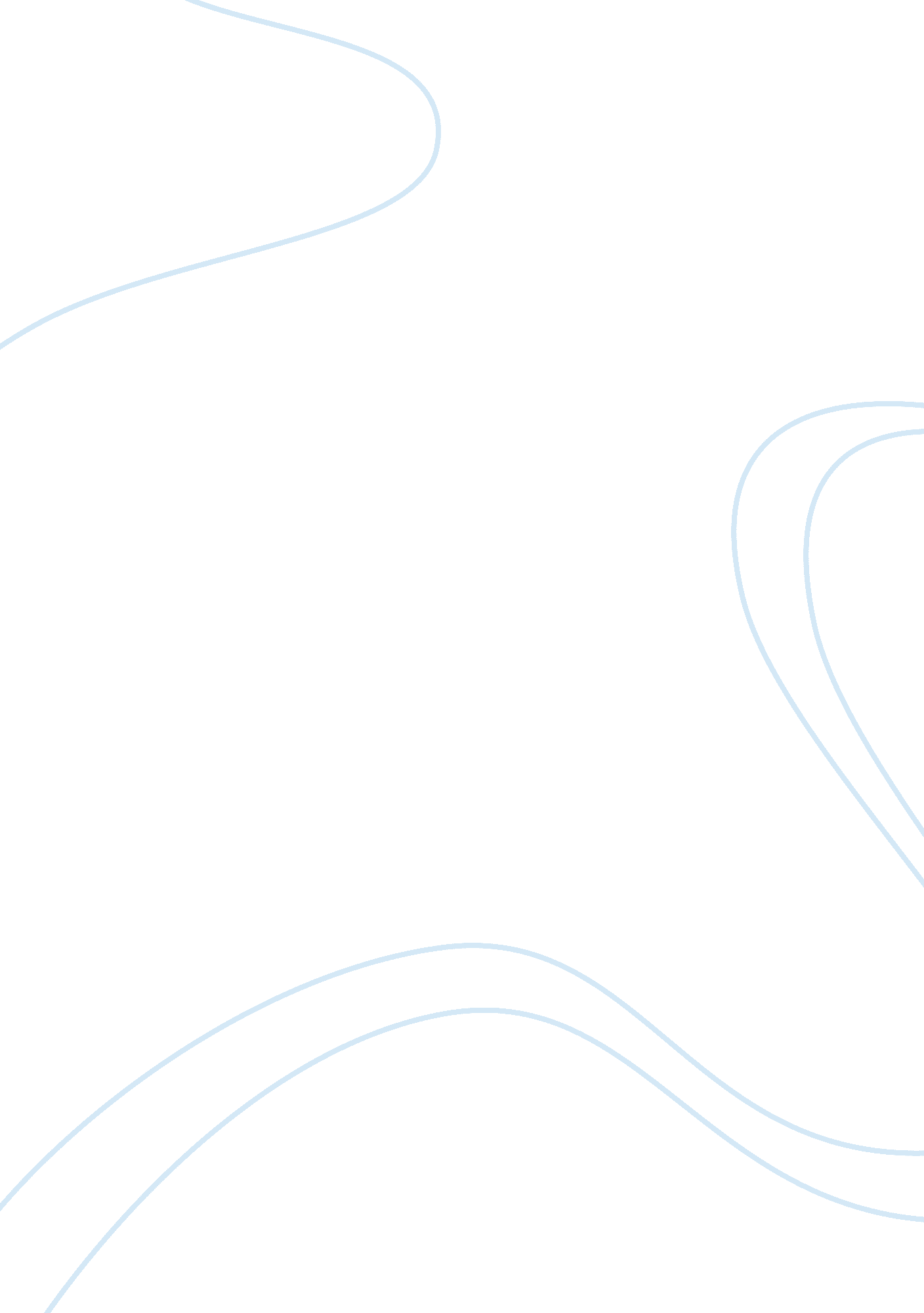 Importance and valuability of military in usGovernment, Army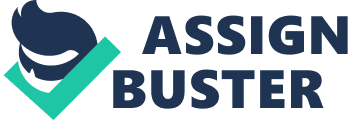 Automatic Sequestration (page numbers and running header) You need to format your paper APA stylep; see the sample paper “ Give me your tired, your poor, your huddled masses yearning to breathe free, the wretched refuse of your teeming shore, send the homeless tempest-tost to me, I lift my lamp beside the golden door. ” Reference? America has long been the land of freedom and hope to the world, and the American military is what has kept her that way. People have forgotten how important and valuable the military is to the world that we live in. As part of the Budget Control Act of 2011, automatic sequestration calls for $1. 2 trillion in lowered federal spending, with 50% coming from defense and 50% coming from non-defense budgets. If Congress cannot reach an agreement, these cuts will reduce the Department of Defense spending by about $55 billion dollars. On September 11, 2001, the United States faced a difficult time in which 3, 000 lives were lost due to an attack upon the U. S. by terrorists who hijacked airplanes and crashed them into the Twin Towers in New York City, the Pentagon in Arlington, Virginia, and the United States Pennsylvania! That day, 9/11, has become a day in which we remember the lives that were lost and the families who were affected by such a tragedy. We called on our military once again, and they were there to protect our country. I am against automatic sequestration towards the military and military programs for many reasons. The Department of Defense is already going to have to downsize the military once again due to President Obama’s budget cuts. The Obama administration’s defense strategy has plans to cut $487 billion dollars from the budget. Then, on January 3, 2012 if the sequestration goes into effect, it will strip an additional 10% from the Pentagon’s budget. This will cut about $500 billion from the Defense Department’s budget over the next ten years. In a “ meat axe approach” the mandated cuts will be across the board. There is no special favor for high priority programs. The military had already started the downsize process back in August of 2011. The military is expected to fall from 569, 000 active duty soldiers to 426, 000 active duty soldiers. It just so happens that in the year 2013 we will have spent roughly the same amount ofmoneythat we did in 2007, $472 billion dollars in this war. Even with the budgets cut the United States is still looking at spending the most money compared to the 17 nations combined, and three times more than China. The Budget Control Act (BCA) of 2011 requires the federal government to reduce spending by more than $1 trillion by 2021. This amounts to cutting about $109 billion from the budget each year. REFERENCE! Keep double spacing between paragraphs Another reason I am against the cuts is because the military is set in place to defend this nation and control the chaos and the noise that may occur. Our armed force is an organizational structure as a result of the National Security Act of 1947. The United States Army’s role is to maintain ground forces of the United States. The Army’s purpose is to protect and defend the United States by using soldiers on foot, also known as ground soldiers. The Air Force supports the ground troops by providing air power and support while the army moves around on foot. The Navy uses the seas where and when our national interests require it. Also, the Navy will assist the Air Force by carrying some of their aircrafts on board during deployments. The Marine Corps is known as the “ Infantry of the Navy. ” They are mostly assault teams and deal with captures and controls. The Marines are a lighter force than the Army they are more self-sufficient than the any other branch. Each branch has unique abilities and training in order to deal with any of threat to our country. Together, they have made us strong. With the military having to make such changes, they are leaving our nation open to more attacks like the one on September 11, 2001. Finally, cutting back on the military budgets will create emotional and financial hardships for those men and women who have dedicated their lives to serving this country. There is always addedstresswhen one has to do the same job with fewer people. It is also a strain when they are not sure of their job security and they know their families are dependent upon them to provide for their needs. A soldier’s job is already a stressful job without this added worry. On top of that, with the lack of good jobs readily available in this economy, it will add an overflow of Americans in need of work. When these good men and women are unable to find jobs to support their families, they will have to seek government assistance and we will be adding an influx of people on an already overstressed and unsustainable unemployment and welfare system. I would much rather have my tax dollars going to pay a working military man or woman. Although I don’t believe in cutting military spending, I realize that we sometimes forget how hard the government has to be on the rules and laws in order to maintain balance and harmony in the world. The government is trying to find a way to get us out of the slum that we are currently in, and get the United States back on its feet economically. Cutting the Department of Defense budget is only temporary, and can be reversed once the government has reached its goal of financial stability. In conclusion, the United States government should rethink the automatic sequestration toward the military funding and payroll cuts. The military is a valuable asset to the U. S. With the budget cuts being taken into effect, the military will be forced to continue its downsizing and lose some resources that help the military families out as well. Yes, the U. S. is possibly going to face anotherdepression, but punishing the soldiers who place their lives and their families’ lives on the line is not fair. Soldiers fight day in and day out not only to have acareer, but for the U. S. as well. The budget cut is about financial stability for the United States as a whole. I don’t agree with the military having to be the primary budget cut. You have movie stars and actresses who only pretend to fight in wars and serve this country that are making so much more than the average person. The government has decided that these people whose lives are displayed on television everyday deserve to make more than these soldiers who go overseas and fight day in and day out. Sometimes they are gone for nine months or more, away from their families and friends, and they only get a couple thousand dollars a month. When they return home, they are supposed to act like nothing happened. So many soldiers have lost their lives due to these wars, and some soldiers come back injured and they will never be the same. Sometimes, we forget about the soldiers and what they did and do for us so we can walk around and live the lives that we live. They fight for our freedom each and every day, placing their lives on the line, fighting for our freedom. The least that we can do as free Americans is to stand up and support our military. Thank them for their service, remember them as you go freely about your lives, and not just on Veteran’s Day or Memorial Day. More importantly, let your Congressperson and Representatives know that you do not believe in solving our problems by cutting the budget of our Armed Forces. Good topic, one I know you are passionate about! I again thank you for all you do for the US. Just a few minor things you should do differently. Did you use any references for your statistics? You need to cite them and prepare a References page. You have earned 8. 5 out of 10 points. 